ＪＣ（ｼﾞｭﾆｱﾁｬﾚﾝｼﾞ）カップＵ-10サッカー大会２０１7　結果日時　　平成２９年　９月１０日（日）会場　　茎崎運動公園多目的広場主催　　つくば市体育協会スポーツ少年団サッカー部主管　　つくば市サッカー協会Ｕ-12委員会後援　　関彰商事株式会社つくば市教育委員会参加　　全２１チーム市内チーム（１７団１７チーム）高崎SSS、FC北条、吉沼FC、竹園西FC、竹園東FC、つくばスポーツ、桜FC、手代木SC、東光台SC、並木FC、MAENO D2C、二の宮FC、つくばJr.、谷田部FC、大穂東SC、大穂パルセンテ、FC　REGISTA　　　　　市外チーム（４団４チーム）　　　　　　サンダーズFC、乙戸SC、FC郷州、FC谷井田結果　　１位グループ　　優勝　　　FC　REGISTA　　　　　　　　　　　　準優勝　　MAENO　D2C　SSS　　　　　　　　　　　　第３位　　FC吉沼ブリマーリオ、谷田部FC　　　　　　　　　　　　優秀賞　　サンダーズFC、FC郷州、手代木SC　　　　２位グループ　　敢闘賞　　竹園西FC、竹園東FC　　　　※以上は、表彰対象チーム　　　　３位グループ　　　　　　　桜FC、高崎SSS＜大会模様＞　　　　　　　　優勝チームリスペクト　　　　　　（FC　REGISTA）　　　　　　　　表彰式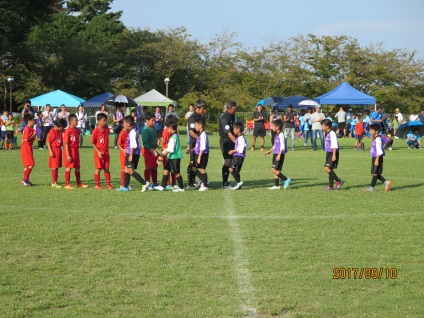 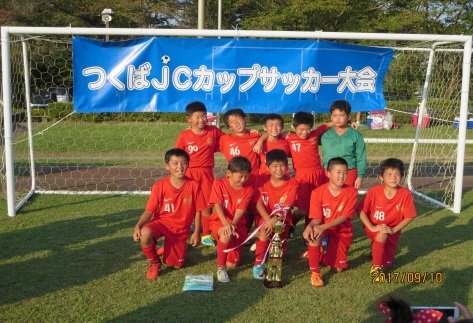 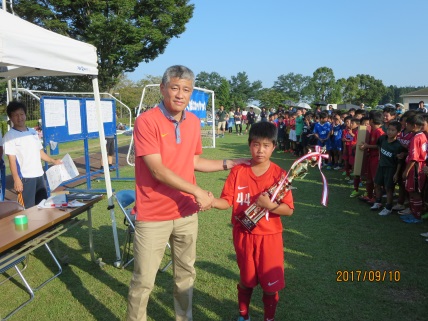 　　　　　PK戦　　　　　　　　　　　　応援　　　　　　　　　　　熱戦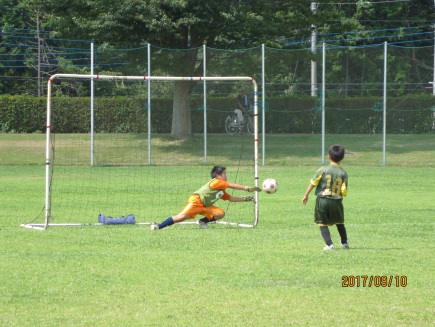 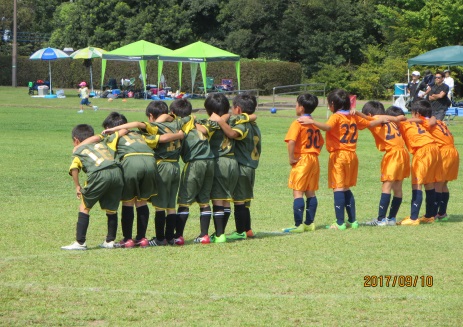 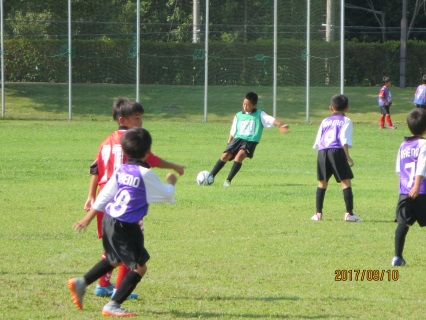 